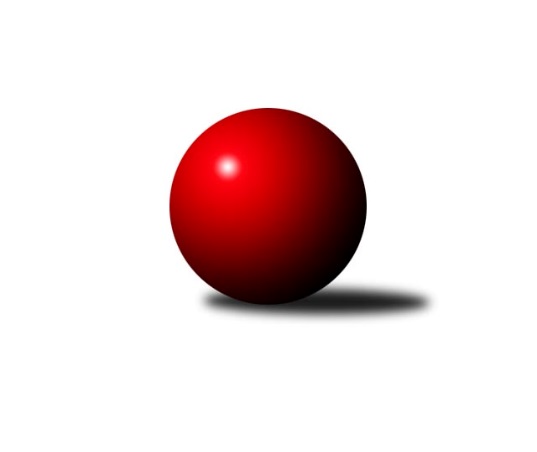 Č.17Ročník 2023/2024	10.3.2024Nejlepšího výkonu v tomto kole: 3803 dosáhlo družstvo: Škk Trstená StarekInterliga 2023/2024Výsledky 17. kolaSouhrnný přehled výsledků:KK Inter Bratislava	- SKK Rokycany	3:5	3640:3642	10.0:14.0	9.3.Škk Trstená Starek	- ŠK Železiarne Podbrezová	5:3	3803:3760	13.5:10.5	9.3.FTC KO Fiľakovo	- KK Ježci Jihlava	2:6	3348:3485	10.0:14.0	9.3.TJ Valašské Meziříčí	- KK Slavoj Praha	3:5	3531:3598	9.0:15.0	9.3.ŠK Železiarne Podbrezová	- KK Ježci Jihlava	5:3	3689:3628	12.0:12.0	10.3.Tabulka družstev:	1.	ŠK Železiarne Podbrezová	15	14	0	1	102.0 : 18.0 	248.0 : 112.0 	 3744	28	2.	KK Ježci Jihlava	16	10	2	4	82.0 : 46.0 	224.0 : 160.0 	 3601	22	3.	Škk Trstená Starek	16	8	4	4	74.0 : 54.0 	204.5 : 179.5 	 3594	20	4.	TJ Valašské Meziříčí	15	9	0	6	60.5 : 59.5 	175.5 : 184.5 	 3537	18	5.	TJ Rakovice	17	8	2	7	67.5 : 68.5 	204.0 : 204.0 	 3542	18	6.	TJ Sokol Duchcov	15	7	1	7	58.0 : 62.0 	166.5 : 193.5 	 3510	15	7.	KK Slavoj Praha	16	5	3	8	57.0 : 71.0 	185.0 : 199.0 	 3548	13	8.	SKK Rokycany	16	5	1	10	48.5 : 79.5 	184.0 : 200.0 	 3538	11	9.	KK Inter Bratislava	15	5	0	10	47.5 : 72.5 	150.5 : 209.5 	 3496	10	10.	FTC KO Fiľakovo	16	4	1	11	49.0 : 79.0 	178.5 : 205.5 	 3477	9	11.	TJ Sokol Husovice	15	3	2	10	42.0 : 78.0 	143.5 : 216.5 	 3430	8Podrobné výsledky kola:	 KK Inter Bratislava	3640	3:5	3642	SKK Rokycany	Marek Harčarík	166 	 147 	 151 	153	617 	 1:3 	 624 	 150	161 	 157	156	Milan Wagner	Miroslav Vlčko	162 	 165 	 171 	149	647 	 3:1 	 599 	 158	150 	 120	171	Vojtěch Špelina	Marek Zajko	147 	 160 	 150 	143	600 	 2:2 	 583 	 137	143 	 154	149	Radek Hejhal	Radoslav Fuska	146 	 180 	 147 	143	616 	 2:2 	 602 	 141	158 	 157	146	Michal Bučko	Miroslav Fiedler	157 	 145 	 131 	138	571 	 1:3 	 616 	 145	146 	 165	160	Karel Koubek	Patrik Tumma	163 	 152 	 144 	130	589 	 1:3 	 618 	 137	161 	 159	161	Michal Jiroušrozhodčí: Nejlepší výkon utkání: 647 - Miroslav Vlčko	 Škk Trstená Starek	3803	5:3	3760	ŠK Železiarne Podbrezová	Mikolaj Konopka	183 	 148 	 174 	169	674 	 3:1 	 623 	 175	165 	 147	136	Jan Bína	Daniel Pažitný	129 	 130 	 148 	167	574 	 1:3 	 626 	 167	162 	 149	148	Bystrík Vadovič	Lukáš Juris	155 	 166 	 174 	179	674 	 3:1 	 607 	 162	143 	 155	147	Petr Hendrych	Peter Šibal	161 	 165 	 163 	157	646 	 3:1 	 626 	 182	145 	 154	145	Jiří Veselý	Stanislav Dzurek	143 	 150 	 164 	170	627 	 1.5:2.5 	 638 	 144	188 	 164	142	Peter Nemček	Martin Kozák	162 	 148 	 149 	149	608 	 2:2 	 640 	 155	174 	 164	147	Rostislav Goreckýrozhodčí: Nejlepšího výkonu v tomto utkání: 674 kuželek dosáhli: Mikolaj Konopka, Lukáš Juris	 FTC KO Fiľakovo	3348	2:6	3485	KK Ježci Jihlava	Patrik Flachbart *1	122 	 139 	 120 	124	505 	 1:3 	 566 	 142	135 	 146	143	Robin Parkan	Damián Knapp	162 	 157 	 168 	141	628 	 4:0 	 581 	 158	148 	 148	127	Ondřej Matula	Alexander Šimon	157 	 130 	 165 	134	586 	 3:1 	 542 	 133	144 	 137	128	Petr Dobeš ml.	Róbert Kluka	155 	 136 	 145 	136	572 	 1:3 	 613 	 153	157 	 151	152	Mojmír Holec	Erik Gallo	145 	 133 	 113 	134	525 	 1:3 	 588 	 148	164 	 146	130	Lukáš Vik	Milan Kojnok	137 	 127 	 126 	142	532 	 0:4 	 595 	 158	144 	 148	145	Daniel Braunrozhodčí: střídání: *1 od 79. hodu Patrik KovácsNejlepší výkon utkání: 628 - Damián Knapp	 TJ Valašské Meziříčí	3531	3:5	3598	KK Slavoj Praha	Tomáš Juřík	154 	 145 	 149 	129	577 	 1:3 	 624 	 138	151 	 174	161	Jaroslav Hažva	Jiří Mrlík	143 	 152 	 163 	142	600 	 2:2 	 589 	 138	158 	 143	150	František Rusín	Dalibor Jandík	150 	 146 	 132 	134	562 	 1:3 	 601 	 141	156 	 150	154	Petr Pavlík	Ondřej Topič	150 	 153 	 166 	133	602 	 2:2 	 597 	 158	143 	 149	147	Zdeněk Gartus	Tomáš Cabák	140 	 158 	 158 	168	624 	 3:1 	 577 	 164	123 	 150	140	Petr Sedláček	Jakub Pekárek	144 	 130 	 155 	137	566 	 0:4 	 610 	 162	147 	 156	145	Lukáš Jankorozhodčí: Nejlepšího výkonu v tomto utkání: 624 kuželek dosáhli: Jaroslav Hažva, Tomáš Cabák	 ŠK Železiarne Podbrezová	3689	5:3	3628	KK Ježci Jihlava	Bystrík Vadovič	153 	 172 	 154 	149	628 	 2:2 	 605 	 161	150 	 167	127	Tomáš Valík	Rostislav Gorecký	155 	 172 	 145 	156	628 	 2:2 	 600 	 152	145 	 146	157	Mojmír Holec	Jiří Veselý	130 	 153 	 137 	146	566 	 2:2 	 569 	 143	144 	 122	160	Ondřej Matula *1	Peter Nemček	140 	 182 	 153 	146	621 	 2:2 	 633 	 147	164 	 148	174	Lukáš Vik	Jan Bína	153 	 167 	 157 	139	616 	 3:1 	 571 	 159	135 	 140	137	Stanislav Partl	Petr Hendrych	153 	 177 	 158 	142	630 	 1:3 	 650 	 157	169 	 169	155	Daniel Braunrozhodčí: střídání: *1 od 61. hodu Robin ParkanNejlepší výkon utkání: 650 - Daniel BraunPořadí jednotlivců:	jméno hráče	družstvo	celkem	plné	dorážka	chyby	poměr kuž.	Maximum	1.	Peter Nemček 	ŠK Železiarne Podbrezová	644.61	399.4	245.2	0.5	8/9	(702)	2.	Jaroslav Hažva 	KK Slavoj Praha	641.72	400.5	241.2	0.3	9/9	(706)	3.	Jan Bína 	ŠK Železiarne Podbrezová	640.75	407.0	233.7	0.9	9/9	(687)	4.	Mikolaj Konopka 	Škk Trstená Starek	636.10	397.2	238.9	1.2	9/9	(693)	5.	Petr Hendrych 	ŠK Železiarne Podbrezová	618.44	387.7	230.8	0.1	9/9	(666)	6.	Rostislav Gorecký 	ŠK Železiarne Podbrezová	618.33	391.3	227.0	0.4	9/9	(659)	7.	Marcel Ivančík 	TJ Rakovice	617.26	397.9	219.4	1.2	10/10	(649)	8.	Bystrík Vadovič 	ŠK Železiarne Podbrezová	616.49	395.8	220.7	1.5	9/9	(659)	9.	Jiří Veselý 	ŠK Železiarne Podbrezová	612.93	393.3	219.6	1.2	6/9	(685)	10.	Petr Dobeš  ml.	KK Ježci Jihlava	612.21	385.6	226.6	1.2	8/9	(663)	11.	Daniel Braun 	KK Ježci Jihlava	611.91	399.4	212.5	1.7	7/9	(661)	12.	Zdeněk Ransdorf 	TJ Sokol Duchcov	609.67	400.4	209.3	0.8	9/9	(684)	13.	Šimon Magala 	TJ Rakovice	607.60	390.1	217.5	1.2	10/10	(663)	14.	Zdeněk Gartus 	KK Slavoj Praha	607.20	387.6	219.6	1.0	8/9	(651)	15.	Radek Hejhal 	SKK Rokycany	606.78	395.8	211.0	1.8	7/9	(645)	16.	Lukáš Vik 	KK Ježci Jihlava	606.26	391.7	214.5	7.1	9/9	(639)	17.	Robin Parkan 	KK Ježci Jihlava	604.34	389.0	215.3	1.1	8/9	(657)	18.	Jakub Kurylo 	TJ Rakovice	601.81	389.4	212.4	1.7	9/10	(637)	19.	Mojmír Holec 	KK Ježci Jihlava	600.85	387.7	213.1	1.4	9/9	(632)	20.	Daniel Pažitný 	Škk Trstená Starek	600.76	392.5	208.2	1.8	9/9	(646)	21.	Ondřej Topič 	TJ Valašské Meziříčí	600.75	385.4	215.3	1.1	8/8	(640)	22.	Radoslav Fuska 	KK Inter Bratislava	599.93	392.9	207.0	1.6	6/8	(623)	23.	Michal Bučko 	SKK Rokycany	599.28	383.0	216.3	1.0	8/9	(643)	24.	Michal Šimek 	TJ Sokol Husovice	597.63	376.7	220.9	1.6	7/8	(629)	25.	Jiří Mrlík 	TJ Valašské Meziříčí	596.20	392.0	204.2	2.0	7/8	(629)	26.	Lukáš Juris 	Škk Trstená Starek	595.65	383.1	212.6	1.8	7/9	(674)	27.	Tomáš ŽiŽlavskÝ 	TJ Sokol Husovice	595.16	390.7	204.4	2.1	8/8	(647)	28.	Jaroslav Bulant 	TJ Sokol Duchcov	594.89	388.1	206.8	3.1	9/9	(632)	29.	Jan Endršt 	TJ Sokol Duchcov	594.86	390.4	204.4	3.3	8/9	(681)	30.	Michal Jirouš 	SKK Rokycany	594.79	384.7	210.1	1.7	7/9	(633)	31.	Tomáš Valík 	KK Ježci Jihlava	593.75	376.1	217.6	0.9	6/9	(645)	32.	Martin Kozák 	Škk Trstená Starek	593.57	389.6	204.0	2.3	9/9	(646)	33.	Vojtěch Špelina 	SKK Rokycany	593.50	388.8	204.7	1.8	6/9	(607)	34.	Boris Šintál 	TJ Rakovice	592.86	388.6	204.3	2.1	8/10	(634)	35.	Damián Knapp 	FTC KO Fiľakovo	592.21	377.4	214.8	2.7	9/9	(640)	36.	Peter Šibal 	Škk Trstená Starek	592.20	386.4	205.8	1.3	8/9	(661)	37.	Milan Wagner 	SKK Rokycany	591.96	389.8	202.1	2.2	8/9	(640)	38.	Róbert Kluka 	FTC KO Fiľakovo	591.48	379.2	212.3	1.6	8/9	(629)	39.	Petr Pavlík 	KK Slavoj Praha	591.43	394.3	197.1	3.7	8/9	(638)	40.	Tomáš Juřík 	TJ Valašské Meziříčí	591.13	383.1	208.1	2.0	8/8	(618)	41.	Tomáš Cabák 	TJ Valašské Meziříčí	590.50	390.8	199.7	2.2	8/8	(651)	42.	Karel Koubek 	SKK Rokycany	589.22	385.3	203.9	2.0	9/9	(616)	43.	Marek Harčarík 	KK Inter Bratislava	588.50	388.4	200.1	1.2	6/8	(617)	44.	Marek Zajko 	KK Inter Bratislava	588.10	378.8	209.3	2.1	7/8	(635)	45.	Michal Koubek 	KK Slavoj Praha	586.16	386.7	199.5	2.7	8/9	(636)	46.	Jakub Kičinko 	KK Inter Bratislava	583.47	380.0	203.4	2.6	6/8	(607)	47.	David Horák 	TJ Sokol Duchcov	582.42	385.9	196.5	2.8	8/9	(610)	48.	Milan Kojnok 	FTC KO Fiľakovo	582.36	382.0	200.4	2.4	8/9	(626)	49.	Dalibor Jandík 	TJ Valašské Meziříčí	581.81	379.8	202.0	2.0	8/8	(622)	50.	Peter Magala 	TJ Rakovice	579.54	378.5	201.1	1.8	8/10	(627)	51.	Patrik Flachbart 	FTC KO Fiľakovo	578.65	385.3	193.4	1.9	9/9	(620)	52.	Jakub Pekárek 	TJ Valašské Meziříčí	576.73	376.6	200.1	5.8	8/8	(605)	53.	Patrik Tumma 	KK Inter Bratislava	576.67	379.9	196.8	2.2	6/8	(611)	54.	Lukáš Janko 	KK Slavoj Praha	575.72	377.6	198.2	2.3	6/9	(610)	55.	Milan Stránský 	TJ Sokol Duchcov	572.59	376.4	196.2	2.0	8/9	(623)	56.	Miroslav Fiedler 	KK Inter Bratislava	572.57	381.6	190.9	2.7	7/8	(622)	57.	Libor Škoula 	TJ Sokol Husovice	571.17	382.3	188.9	3.0	7/8	(601)	58.	František Rusín 	KK Slavoj Praha	570.76	387.6	183.1	7.3	7/9	(621)	59.	Matěj Novák 	TJ Sokol Duchcov	566.57	377.0	189.5	2.9	7/9	(590)	60.	Erik Gallo 	FTC KO Fiľakovo	565.43	375.7	189.7	3.1	7/9	(584)	61.	Jakub Haresta 	TJ Sokol Husovice	559.00	369.8	189.2	2.9	8/8	(615)	62.	David PlŠek 	TJ Sokol Husovice	550.69	367.6	183.1	3.6	8/8	(588)		Stanislav Dzurek 	Škk Trstená Starek	627.00	416.0	211.0	0.0	1/9	(627)		Martin Bizub 	ŠK Železiarne Podbrezová	621.00	391.0	230.0	3.0	2/9	(636)		Miroslav Vlčko 	KK Inter Bratislava	620.80	391.6	229.2	1.0	5/8	(647)		Radim Metelka 	TJ Valašské Meziříčí	617.80	396.6	221.2	2.2	1/8	(649)		Miloš Civín 	TJ Sokol Duchcov	616.00	395.0	221.0	2.0	1/9	(616)		Michal Szulc 	Škk Trstená Starek	603.25	389.8	213.5	1.0	4/9	(639)		Jiří Zemánek 	TJ Sokol Duchcov	591.63	396.0	195.6	4.5	2/9	(612)		Marek Štefančík 	Škk Trstená Starek	589.75	385.8	204.0	4.0	4/9	(622)		Pavel Honsa 	SKK Rokycany	587.75	389.8	198.0	5.0	2/9	(596)		Ondřej Matula 	KK Ježci Jihlava	587.29	390.5	196.8	2.2	4/9	(606)		Alexander Šimon 	FTC KO Fiľakovo	586.69	382.2	204.5	2.6	4/9	(617)		Miroslav Šnejdar  ml.	SKK Rokycany	586.25	378.8	207.5	1.0	4/9	(636)		Igor Jasensky 	KK Inter Bratislava	586.00	399.0	187.0	5.0	1/8	(586)		Martin Starek 	Škk Trstená Starek	584.29	380.5	203.8	4.3	4/9	(621)		Tomáš Prívozník 	TJ Rakovice	583.00	365.0	218.0	2.0	1/10	(583)		Damián Bielik 	TJ Rakovice	582.00	394.0	188.0	3.0	1/10	(582)		Roman Pytlík 	SKK Rokycany	577.50	377.4	200.1	1.9	3/9	(608)		Radim Meluzin 	TJ Sokol Husovice	577.00	350.0	227.0	2.0	1/8	(577)		Petr Sedláček 	KK Slavoj Praha	577.00	365.0	212.0	1.0	1/9	(577)		Stanislav Partl 	KK Ježci Jihlava	575.75	375.0	200.8	2.0	2/9	(583)		Sándor Szabó 	FTC KO Fiľakovo	574.88	378.9	196.0	2.5	4/9	(593)		Radek Janás 	TJ Sokol Husovice	571.89	375.7	196.2	2.4	3/8	(599)		Jakub HnÁt 	TJ Sokol Husovice	571.00	368.0	203.0	3.0	1/8	(571)		Evžen Valtr 	KK Slavoj Praha	568.00	376.6	191.4	3.8	3/9	(624)		Ladislav Flachbart 	FTC KO Fiľakovo	567.00	358.0	209.0	2.0	1/9	(567)		Patrik Kovács 	FTC KO Fiľakovo	566.25	371.3	195.0	4.8	4/9	(587)		Martin Dolnák 	TJ Rakovice	565.33	378.7	186.7	4.7	6/10	(595)		Lukáš Nesteš 	TJ Rakovice	563.00	376.9	186.1	3.9	5/10	(614)		Martin Pozsgai 	KK Inter Bratislava	562.60	372.0	190.6	3.2	5/8	(599)		Michal Juroška 	TJ Valašské Meziříčí	559.50	373.0	186.5	6.0	2/8	(573)		Ladislav Moulis 	SKK Rokycany	559.00	366.0	193.0	9.0	1/9	(559)		Jiří Radil 	TJ Sokol Husovice	558.00	371.5	186.5	7.0	2/8	(574)		Roman Magala 	TJ Rakovice	556.33	364.0	192.3	4.3	3/10	(571)		Tomáš VÁlka 	TJ Sokol Husovice	556.25	368.8	187.4	2.9	4/8	(611)		Svatopluk Kocourek 	TJ Sokol Husovice	552.00	368.7	183.3	8.2	3/8	(592)		Samuel Pohanič 	KK Inter Bratislava	518.00	377.0	141.0	11.0	1/8	(518)Sportovně technické informace:Starty náhradníků:registrační číslo	jméno a příjmení 	datum startu 	družstvo	číslo startu
Hráči dopsaní na soupisku:registrační číslo	jméno a příjmení 	datum startu 	družstvo	Program dalšího kola:18. kolo			-- volný los -- - Škk Trstená Starek	16.3.2024	so	10:04	TJ Sokol Duchcov - TJ Valašské Meziříčí	16.3.2024	so	12:44	SKK Rokycany - TJ Sokol Husovice	16.3.2024	so	13:48	KK Slavoj Praha - KK Inter Bratislava	16.3.2024	so	13:58	ŠK Železiarne Podbrezová - FTC KO Fiľakovo	Nejlepší šestka kola - absolutněNejlepší šestka kola - absolutněNejlepší šestka kola - absolutněNejlepší šestka kola - absolutněNejlepší šestka kola - dle průměru kuželenNejlepší šestka kola - dle průměru kuželenNejlepší šestka kola - dle průměru kuželenNejlepší šestka kola - dle průměru kuželenNejlepší šestka kola - dle průměru kuželenPočetJménoNázev týmuVýkonPočetJménoNázev týmuPrůměr (%)Výkon2xLukáš JurisŠKK Trstená6748xMikolaj KonopkaŠKK Trstená110.9967411xMikolaj KonopkaŠKK Trstená6742xLukáš JurisŠKK Trstená110.996744xDaniel BraunJihlava6502xMiroslav VlčkoInter Bratisl.109.686473xMiroslav VlčkoInter Bratisl.6472xDamián KnappKO Fiľakovo109.056282xPeter ŠibalŠKK Trstená6463xDaniel BraunJihlava106.766503xRostislav GoreckýŠK Železiarne P6401xMojmír HolecJihlava106.45613